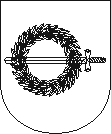 KLAIPĖDOS RAJONO SAVIVALDYBĖS MERASpotvarkisDĖL SAVIVALDYBĖS TARYBOS POSĖDŽIO2018 m. rugsėjo 20 d. Nr. MV-127
GargždaiVadovaudamasis Lietuvos Respublikos vietos savivaldos įstatymo 13 straipsnio 4 dalimi, 20 straipsnio 2 dalies 1 punktu, š a u k i u  Klaipėdos rajono savivaldybės tarybos posėdį 2018 m. rugsėjo 28 d. 10 val. (Savivaldybės posėdžių salė, Klaipėdos g. 2, Gargždai).Darbotvarkė:1. Dėl Klaipėdos rajono savivaldybės tarybos 2018 m. vasario 22 d. sprendimo Nr. T11-62 „Dėl Klaipėdos rajono savivaldybės visuomenės sveikatos rėmimo specialiosios programos 2018 m. priemonių ir sąmatos tvirtinimo“ pakeitimo. Pranešėja L. Kaveckienė.2. Dėl Klaipėdos rajono savivaldybės tarybos 2011 m. vasario 24 d. sprendimo Nr. T11-143 „Dėl vietinių rinkliavų nustatymo ir nuostatų patvirtinimo“ pakeitimo. Pranešėja D. Dilytė.3. Dėl Legendų ir Padavimų gatvių pavadinimų suteikimo Baukštininkų kaime. Pranešėjas A. Kampas.4. Dėl Skroblų gatvės pavadinimo suteikimo Spengių kaime. Pranešėjas A. Kampas.5. Dėl Jaunimo parko pavadinimo suteikimo Gargždų mieste. Pranešėjas A. Kampas.6. Dėl Dumpių kaimo Skroblų gatvės geografinių charakteristikų keitimo. Pranešėjas A. Kampas.7. Dėl žemės mokesčio lengvatų 2018 metams nustatymo. Pranešėja I. Gailiuvienė.8. Dėl investuotojų atleidimo nuo žemės, valstybinės žemės nuomos ir nekilnojamojo turto mokesčio tvarkos aprašo patvirtinimo. Pranešėja R. Kučinskaitė.9. Dėl 2016 m. birželio 30 d. Tarybos sprendimo Nr. T11-255 „Dėl pritarimo teikti projekto „Eismo saugumo ir aplinkos apsaugos priemonių diegimas Klaipėdos rajone“ paraišką“ pakeitimo. Pranešėja R. Kučinskaitė.10. Dėl Klaipėdos rajono savivaldybės tarybos 2016 m. rugpjūčio 25 d. sprendimo Nr. T11-300 „Dėl pritarimo teikti projekto „Priekulės socialinių paslaugų centro infrastruktūros plėtra“ paraišką“ pakeitimo. Pranešėja R. Kučinskaitė.11. Dėl Klaipėdos rajono savivaldybės tarybos 2016 m. rugpjūčio 25 d. sprendimo Nr. T11-301 „Dėl pritarimo teikti projekto „Pėsčiųjų ir dviračių takų rekonstrukcija ir plėtra Klaipėdos rajone“ paraišką“ pakeitimo. Pranešėja R. Kučinskaitė.12. Dėl Klaipėdos rajono savivaldybės tarybos 2017 m. kovo 30 d. Nr. T11-93 „Dėl Klaipėdos rajono turizmo informacijos centro teikiamų paslaugų kainų nustatymo“ pakeitimo. Pranešėja R. Kučinskaitė.13. Dėl jaunimo savanoriškos tarnybos Klaipėdos rajono savivaldybėje finansavimo tvarkos aprašo patvirtinimo. Pranešėjas A. Petravičius.14. Dėl specialiosios tikslinės dotacijos mokymo lėšų dalies, tenkančios Klaipėdos rajono savivaldybei, paskirstymo ir panaudojimo tvarkos aprašo patvirtinimo. Pranešėjas A. Petravičius.15. Dėl Klaipėdos rajono metų mokytojo vardo premijos skyrimo. Pranešėjas A. Petravičius.16. Dėl Klaipėdos rajono savivaldybės tarybos 2012 m. gegužės 31 d. sprendimo Nr. T11-342 „Dėl atlyginimo dydžio nustatymo už vaikų, ugdomų pagal ikimokyklinio ir priešmokyklinio ugdymo programas, išlaikymą Klaipėdos rajono savivaldybės mokyklose tvarkos aprašo patvirtinimo“ pakeitimo. Pranešėjas A. Petravičius.17. Dėl Klaipėdos rajono savivaldybės tarybos 2017 m. birželio 29 d. sprendimo Nr. T11-242 „Dėl švietimo įstaigų darbuotojų pareigybių skaičiaus nustatymo“ pakeitimo. Pranešėjas A. Petravičius.18. Dėl bendrojo ugdymo mokyklų klasių, priešmokyklinio ugdymo grupių ir vaikų skaičiaus nustatymo. Pranešėjas A. Petravičius.19. Dėl Gargždų miesto kvartalo – P. Cvirkos, J. Janonio ir Klaipėdos gatvių – energinio efektyvumo didinimo programos patvirtinimo. Pranešėjas A. Kampas.20. Dėl katilinės Alyvų g. 1, Drevernoje, nuomos. Pranešėjas A. Kampas.21. Dėl leidimo Dovilų seniūnijai įrengti paminklą - simbolį „Dovilano žvaigždė“ Dovilų miestelyje prie Parko gatvės. Pranešėjas G. Bareikis.22. Dėl Klaipėdos rajono savivaldybės švietimo įstaigų direktorių pareiginės algos koeficientų nustatymo. Pranešėja R. Zubienė.23. Dėl Klaipėdos rajono savivaldybės tarybos 2018 m. liepos 16 d. sprendimo Nr. T11-361 „Dėl Klaipėdos rajono savivaldybės strateginio veiklos plano 2018–2020 m. tvirtinimo“ pakeitimo. Pranešėja R. Kučinskaitė.24. Dėl Klaipėdos rajono savivaldybės 2018 metų biudžeto patikslinimo. Pranešėja I. Gailiuvienė.25. Dėl Klaipėdos rajono savivaldybės tarybos 2018 m. vasario 22 d. sprendimo Nr. T11-78 „Dėl Klaipėdos rajono savivaldybės aplinkos apsaugos rėmimo specialiosios programos 2018 m. priemonių patvirtinimo“ pakeitimo. Pranešėja R. Bakaitienė.26. Dėl patalpų perdavimo valdyti patikėjimo teise Gargždų atviram jaunimo centrui. Pranešėjas A. Kampas.27. Dėl kreipimosi į Nacionalinės žemės tarnybą perduoti valstybinės žemės sklypą, esantį Statybininkų g. 9, Gargždų m., Klaipėdos rajono savivaldybei valdyti, naudoti ir disponuoti juo patikėjimo teise. Pranešėjas A. Kampas.28. Dėl Savivaldybės turto perdavimo panaudos pagrindais Paupių pirminės sveikatos priežiūros centrui. Pranešėjas A. Kampas.29. Dėl kreipimosi į Nacionalinės žemės tarnybą perduoti valstybinės žemės sklypą, esantį Skaidrioji g. 28, Gargždų m., Klaipėdos rajono savivaldybei valdyti, naudoti ir disponuoti juo patikėjimo teise. Pranešėjas A. Kampas.30. Dėl įsipareigojimo padengti perduodamo automobilio, pritaikyto neįgaliesiems vežti, išlaikymo ir eksploatacijos išlaidas. Pranešėja D. Gumuliauskienė.31. Dėl Klaipėdos rajono savivaldybės viešosios įstaigos „Gargždų švara“ paslaugų kainų patvirtinimo. Pranešėjas A. Ronkus.32. Dėl savivaldybės prisidėjimo prie fizinių ar juridinių asmenų, pageidaujančių skirti lėšų Klaipėdos rajono savivaldybės vietinės reikšmės kelių juostoje esantiems kelių statiniams projektuoti, remontuoti, taisyti, kelių su žvyro danga dulkėjimui mažinti, pasiūlymų teikimo, vertinimo ir finansavimo tvarkos aprašo patvirtinimo. Pranešėjas. A. Ronkus.Informacija1. Teikimas dėl leidimų įrengti išorinę reklamą Klaipėdos rajone išdavimo tvarkos aprašo, patvirtinto Klaipėdos rajono savivaldybės administracijos direktoriaus 2013-08-29 įsakymu Nr. AV-1510, pakeitimo (papildymo) (Nr. A4-1350). Pranešėja D. Dilytė.2. Teikimas dėl leidimų įrengti išorinę reklamą registravimo, leidimų galiojimo sustabdymo, leidimų galiojimo sustabdymo panaikinimo, leidimų galiojimo panaikinimo Klaipėdos rajone tvarkos aprašo, patvirtinto Klaipėdos rajono savivaldybės administracijos direktoriaus 2013-10-10 įsakymu Nr. AV-1769, pakeitimo (Nr. A4-1351). Pranešėja D. Dilytė.3. Informacija dėl Klaipėdos rajono savivaldybės tarybos 2011-02-24 sprendimo Nr. T11-143 „Dėl vietinių rinkliavų nustatymo ir nuostatų patvirtinimo“ 2.3 punktu patvirtintų vietinės rinkliavos už leidimo įrengti išorinę reklamą savivaldybės teritorijoje išdavimą nuostatų pakeitimo (Nr. A4-1353). Pranešėja D. Dilytė.4. Reikalavimas dėl Lietuvos Respublikos geriamojo vandens tiekimo ir nuotekų tvarkymo įstatymo 10 straipsnio 4 punkto ir 13 straipsnio 3 dalies įgyvendinimo (Nr. A4-1452). Pranešėja R. Bakaitienė.5. Informacija apie Klaipėdos rajono savivaldybės tarybos 2013-2018 m. priimtų protokolinių sprendimų/pavedimų vykdymą (Nr. A4-1472). Pranešėja R. Zubienė.6. Informacija dėl ataskaitų pateikimo (Nr. A4-1481). Pranešėja R. Kučinskaitė.Savivaldybės meras			                                       Vaclovas Dačkauskas